Unidad 26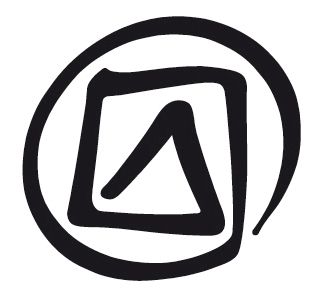 Fotografías para la confección de inventariosPublicado en 2016 por la Organización de las Naciones Unidas para la Educación, la Ciencia y la Cultura, 7, place de Fontenoy, 75352 París 07 SP, Francia© UNESCO 2016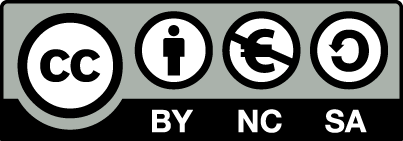 Esta publicación está disponible en acceso abierto bajo la licencia Attribution-NonCommercial-ShareAlike 3.0 IGO (CC-BY-NC-SA 3.0 IGO) (http://creativecommons.org/licenses/by-nc-sa/3.0/igo/). Al utilizar el contenido de la presente publicación, los usuarios aceptan las condiciones de utilización del Repositorio UNESCO de acceso abierto (www.unesco.org/open-access/terms-use-ccbyncsa-sp). Título original: Photography in inventoryingPublicado en 2016 por la Organización de las Naciones Unidas para la Educación, la Ciencia y la Cultura y Oficina fuera de la sede de la UNESCO / Instituto de la UNESCO Los términos empleados en esta publicación y la presentación de los datos que en ella aparecen no implican toma alguna de posición de parte de la UNESCO en cuanto al estatuto jurídico de los países, territorios, ciudades o regiones ni respecto de sus autoridades, fronteras o límites.  Las ideas y opiniones expresadas en esta obra son las de los autores y no reflejan necesariamente el punto de vista de la UNESCO ni comprometen a la Organización.  plan de la lecciónDuración:3 horasObjetivos:Al finalizar esta unidad, los participantes estarán capacitados para debatir acerca del concepto de foto-voz como herramienta de expresión comunitaria y aplicar los fundamentos de la composición fotográfica. También aprenderán a seleccionar los mejores tipos de planos y distancias, elegir el ángulo apropiado y hacer ajustes en función de las condiciones de luz.Descripción:Esta unidad explora diferentes maneras de utilizar la fotografía en los procesos de confección de inventarios con participación de la comunidad y presenta el modelo de foto-voz como herramienta de expresión comunitaria. Se pasa revista a las técnicas fotográficas básicas y se estimula el debate sobre las ideas que las imágenes pueden transmitir cuando se alteran determinadas variables, como la composición o la luz.Secuenciación propuesta:Foto-vozCreación de fotografíasContenido de las fotografíasTipos de planosUso de la luzEjercicio 1: La composiciónEjercicio 2: La regla de los terciosEjercicio 3: Uso experimental del zoomEjercicio 4: Cómo trabajar con los ángulosEjercicio 5: Uso experimental de la luzDocumentos auxiliares:Presentación Power Point de la Unidad 26Folleto 1 de la Unidad 26: Glosario de la Unidad 26Folleto 2 de la Unidad 26: La exposición y el foco (opcional)Notas y sugerenciasEsta unidad está basada en CTA. 2010. Training Kit on Participatory Spatial Information Management and Communication. CTA, The Netherlands and IFAD, Italy (ISBN: 978-92-9081-446-7).Se incluyen ejercicios que se pueden realizar si se dispone de tiempo suficiente.Los participantes que tengan conocimientos más avanzados sobre la materia pueden trabajar con el folleto 2 de la Unidad 26 sobre la exposición y el foco, que el facilitador distribuirá si lo estima conveniente.Unidad 26Fotografías para la confección de inventariosGuión para el facilitadorDiapositiva 1.Fotografías para la confección de inventariosDiapositiva 2.Contenido de la presentaciónLa fotografía puede ser un medio eficaz para captar la naturaleza viva y cambiante del patrimonio cultural inmaterial (PCI), en particular para describir los procesos de manifestación de los elementos y registrar las experiencias y explicaciones de las personas interesadas. Además, las fotografías no son meros materiales de archivo o investigación, sino instrumentos activos que permiten dar notoriedad al patrimonio vivo y salvaguardarlo.En esta unidad se analizan las técnicas fundamentales de la fotografía y se estimula el debate sobre las ideas que puede transmitir una imagen cuando se alteran determinadas variables, como la composición o la luz. Se incluyen ejercicios para que los participantes practiquen las técnicas fotográficas y se presenta el modelo de foto-voz como instrumento de expresión comunitaria.Diapositiva 3.Foto-vozEl modelo de foto-voz se utilizó por primera vez en el marco de un programa de desarrollo y salud reproductiva en China. Durante el programa, se concibió como una estrategia participativa que permitiría utilizar la fotografía para representar a los miembros de la comunidad que por lo general carecen de voz.En el caso de la confección de inventarios con participación de la comunidad, la foto-voz permite que los miembros de la comunidad se conviertan en fotógrafos, al darles la oportunidad de registrar y evaluar sus elementos del PCI y reflexionar al respecto. Como parte del proceso de foto-voz, se reparten cámaras entre los miembros de la comunidad y se les ofrece información básica sobre su uso, permitiéndoles así inventariar su propio PCI.El modelo de foto-voz ofrece un enfoque interesante para inventariar el PCI por dos razones claramente definidas:Ofrece a los miembros de la comunidad la posibilidad de recopilar los elementos del PCI de manera creativa. Les permite asociarlos unos con otros y ver de qué forma sus fotografías pueden enriquecer un inventario.Capacita a los miembros de la comunidad al enseñarles técnicas fotográficas básicas. Las técnicas asociadas con la producción fotográfica, el trabajo con imágenes digitales, y el procesamiento y la visualización de imágenes permanecen en la comunidad, lo que permite que sus miembros compartan estas habilidades.Este modelo también permite que los miembros de la comunidad desempeñen un papel protagónico en la confección de inventarios y aumenta la confianza de los fotógrafos en relación con la función que pueden desempeñar en la confección de inventarios de su PCI. Sin embargo, el uso del equipo fotográfico debe asumirse como una responsabilidad y deben examinarse los temas siguientes:¿Cuándo es apropiado tomarle una fotografía a alguien?¿Es aceptable tomar fotografías de personas sin que lo sepan?¿Qué tipos de responsabilidades se asocian con el uso de una cámara?¿Durante qué actividades no quisiera que lo fotografiaran?Las respuestas a estas preguntas probablemente varíen en función del entorno cultural en el que se utiliza la foto-voz. Este tipo de preguntas deberán analizarse durante una sesión de formación con los miembros de la comunidad, antes de que comiencen a tomar fotografías. En dicha sesión, también debe incluirse una explicación sobre cómo utilizar la cámara y una introducción a algunas de las técnicas fotográficas que se detallan más adelante. Estas técnicas serán de utilidad para los facilitadores de proyectos interesados en tomar fotografías significativas.Nota para el facilitador:El facilitador deberá recordar a los participantes sus deberes y responsabilidades éticos, así como la importancia del consentimiento libre, previo e informado, que se aborda en otras unidades.Si los participantes están interesados en aprender más sobre la foto-voz y las formas en que puede aplicarse a la confección de inventarios con participación de la comunidad, remítalos a los documentos siguientes:Wang, C.C., Cash, J.L. and Powers, L.S. 2000. “Who Knows the Streets as Well as the Homeless? Promoting Personal and Community Action Through Photovoice”. Health Promotion Practice 1.1.Photovoice Hamilton, Manual and Resource Kit. 2007.	
http://photovoice.ca/manual.pdfPalibroda, B. with Krieg, B., Murdock, L. and Havelock, J. 2009. A Practical Guide to Photovoice: Sharing Pictures, Telling Stories and changing communities. The Prairie Women’s Health Centre of ExcellenceDiapositiva 4.Creación de fotografías: La composiciónLa composición se refiere a la forma en que se encuadra el sujeto del vídeo o de la fotografía. Ello supone trabajar con la luz, y el ángulo y el lente de la cámara. Comprender las reglas de composición es clave para obtener buenas fotografías y vídeos. La forma en que el sujeto aparece en una fotografía transmite tanta información como el contenido de la fotografía.Por ejemplo, si se fotografía o graba a un sujeto con poca iluminación, desde un ángulo bajo y en primer plano, se transmitirá una idea inquietante, impactante, agresiva o misteriosa. Si se fotografía al mismo sujeto a la luz del sol, en línea recta (es decir, a la misma altura de la cámara) y desde una distancia de mediana a próxima, se transmitirá una idea más acogedora y confortable.Si se comprenden las reglas básicas de la buena composición, se sabrá colocar a los sujetos de tal forma dentro del encuadre que se transmitirá un significado o una idea determinados. A continuación se examinan las reglas básicas de la buena composición, así como la forma de colocar a los sujetos dentro del encuadre para comunicar de manera exacta el significado y el sentimiento que subyace tras la obra.Nota para el facilitador:La diferencia entre una fotografía buena y una mala es subjetiva. El facilitador debe destacar que no existe una sola forma correcta de tomar una foto, y los participantes deberán probar diferentes enfoques hasta lograr el resultado deseado.Diapositiva 5.Creación de fotografías: La regla de los tercios (1)Uno de los principios más conocidos e importantes de la composición fotográfica es la “regla de los tercios”, que permite crear tomas bien equilibradas e interesantes.El principio básico de la regla de los tercios es dividir una imagen en tercios, tanto horizontal como verticalmente, de manera tal que la imagen quede compuesta por nueve cuadrados. El fotógrafo transpone después esta cuadrícula sobre la imagen al mirar a través del visor o la pantalla de LCD utilizada para encuadrar la toma. La cuadrícula ayuda a identificar puntos de interés en la imagen y a colocarlos en una parte del encuadre que resulte atractiva a la vista. Las cuatro líneas (dos verticales y dos horizontales) de la cuadrícula ayudan a posicionar los elementos de la fotografía.Diapositiva 6.Creación de fotografías: La regla de los tercios (2)Si los puntos de interés de la imagen se colocan en las intersecciones o a lo largo de las líneas de esta cuadrícula imaginaria, la fotografía quedará mejor equilibrada y quien la vea será capaz de interactuar con ella de manera más natural. Se ha demostrado que cuando las personas miran una imagen, sus ojos tienden a concentrarse más en los puntos de intersección que en el centro del plano.Si no se siguen estas reglas, una fotografía no tiene por qué perder interés. Sin embargo, para comprender cómo quebrantar las reglas y aun así tomar buenas fotografías primero habrá que conocer las reglas.Diapositiva 7.Creación de fotografías: La regla de los tercios (3)Una técnica adecuada para fotografías de paisajes es situar el horizonte a lo largo de una de las líneas horizontales en lugar de hacerlo en el centro del cuadrado.Una técnica adecuada para fotografiar personas consiste en colocar sus ojos en un punto de intersección, y su cuerpo, a lo largo de una de las dos líneas verticales.Los fotógrafos siempre deben hacerse dos preguntas:¿Cuáles son los puntos de interés en esta fotografía?¿Dónde deben colocarse de manera deliberada?Diapositiva 8.Contenido de una fotografíaDeterminar una buena composición es algo subjetivo: el fotógrafo puede considerar que una composición en particular se adecúa al sujeto. No obstante, hay algunos aspectos de la composición que están sujetos a convenciones. Una de ellas consiste en asegurarse de que los sujetos:miran a la cámara,llenan la fotografía (por ejemplo, los objetos no deben estar demasiado lejos), yquedan dentro del encuadre.El lugar en que se ubican los sujetos dentro del encuadre determina el grado de énfasis que se quiera hacer en ellos. Es la composición del plano la que transmite ideas e impresiones sobre lo que está ocurriendo en la imagen.Diapositiva 9.Contenido: Margen superiorEl margen superior es el espacio que existe entre la parte superior de la cabeza de una persona y la parte superior del encuadre. Si hay demasiado margen superior, la fotografía tendrá un aspecto extraño (véanse las imágenes en esta diapositiva). Cuando se fotografía la cabeza y el torso de una persona, por lo general es preferible que la cabeza esté más cerca de la parte superior que de la parte inferior del encuadre (de modo que en la fotografía se vea parte de los hombros). Si la cabeza está en la parte inferior del encuadre, dará la impresión de que la persona no tiene cuerpo.Hay ocasiones en la que el fotógrafo puede colocar la cabeza en la parte inferior del encuadre, por ejemplo si su intención es captar algo importante detrás del sujeto.Diapositiva 10.Contenido: Margen de narizEl margen de nariz es la distancia entre la nariz de la persona y el borde del encuadre. Este principio se aplica únicamente en los primeros planos o las tomas de perfil de un sujeto. En general, el espacio al que apunta la nariz debe ser mayor que el espacio detrás de la cabeza.En otras palabras, si la persona mira a la derecha, debe colocarse en la parte izquierda del encuadre. Si mira a la izquierda, debe colocarse en el lado derecho.Si hay suficiente margen de nariz en una foto, se transmitirá la impresión de que la mirada de la persona llena el encuadre y de que esta es consciente de lo que tiene delante. Cuando no se aplica el principio de margen de nariz, es posible que los detalles que aparecen en el fondo de la fotografía o el vídeo distraigan al público.La fotografía de la muchacha da la impresión de que fue tomada espontáneamente. No puede determinarse si está a punto de virar la cabeza o si mira algo con mucho interés. Si hubiera más margen de nariz en la fotografía, se transmitiría una idea más clara.Diapositiva 11.Tipos de planos: DistanciasComprender los diferentes tipos de plano pasa por reconocer la distancia desde la que se fotografió al sujeto y el efecto que dicha distancia tendrá sobre la interpretación que el observador haga de dicha fotografía. En la sección que aparece a continuación se examinan diferentes distancias.Diapositiva 12.Tipos de planos: Primer plano extremoPrimer plano extremo: Se refiere a un objeto fotografiado en un primerísimo plano, como una flor o los ojos o la nariz de alguien; no se utiliza con demasiada frecuencia. Se debe tener mucho cuidado al utilizar este plano, ya que puede hacer que el objeto parezca poco natural e incluso irreconocible. Sin embargo, también puede propiciar que quien observa la fotografía establezca una relación íntima con el sujeto hasta un punto que no sería posible en la vida cotidiana.Es conveniente evitar el uso del zoom para lograr este efecto, pues la calidad del detalle o la profundidad de campo que pueda captar la cámara no será tan alta como la obtenida al colocar la cámara frente al sujeto.Diapositiva 13.Tipos de planos: Primer planoPrimer plano: Se utiliza con frecuencia para fotografiar la cara entera y puede ayudar a que el observador identifique los rasgos característicos del sujeto. Uno de los problemas que presenta la realización de primeros planos y primeros planos extremos es que los sujetos pueden salirse fácilmente del encuadre. No es aconsejable mover la cámara constantemente para mantener al sujeto en el centro del encuadre.Diapositiva 14.Tipos de planos: Plano medio cortoPlano medio corto: Plano muy común que suele abarcar la cabeza y los hombros de una persona. A diferencia del primer plano, este deja cierto margen superior por encima del sujeto y casi siempre corta al sujeto por la mitad del torso. Puede utilizarse cuando se busca fotografiar o grabar a una persona que está sentada en una silla o rodeada de otras personas en el suelo.Diapositiva 15.Tipos de planos: Plano medioPlano medio: Muestra la mayor parte del cuerpo. Por lo general, la imagen se corta entre la cintura y las rodillas de la persona. Es un plano adecuado para fotografiar personas, pues el cuerpo llena el encuadre y es difícil ver el fondo.Diapositiva 16.Tipos de planos: Plano largoPlano largo: Se emplea con frecuencia cuando hay más de un sujeto, por ejemplo, durante una reunión donde más de una persona es el centro de atención.Diapositiva 17.Tipos de planos: Plano largo extremoPlano largo extremo: Se emplea sobre todo para fotografiar paisajes. Los rasgos distintivos, como por ejemplo los detalles faciales, son mínimos. Por lo general se emplea para fotografiar el entorno o captar la relación existente entre este y un sujeto.Diapositiva 18.Tipos de planos: ÁngulosCuando se toma una fotografía o se graba un vídeo se usan diferentes ángulos de cámara para transmitir sentimientos o significados distintos:Ángulo picado: La cámara se coloca por encima del sujeto, orientada hacia él desde una posición superior. Este tipo de plano puede sugerir que el sujeto es de alguna forma inferior y pequeño, o puede transmitir la sensación de que existe una distancia entre el sujeto y el observador.Ángulo contrapicado: La cámara se sitúa por debajo del sujeto, en dirección a él. Se utiliza para inspirar respeto o acentuar la excelencia y grandeza del sujeto retratado.Ángulo normal: La cámara se coloca a la misma altura que el sujeto. Se emplea para transmitir ecuanimidad.Diapositiva 19.Uso de la luz: Poca luzA veces puede parecer que hay suficiente luz pues los ojos se acostumbran a un nivel bajo de luminosidad (por ejemplo, cuando anochece lentamente); sin embargo, en realidad no hay suficiente luz para que la cámara funcione adecuadamente.El fotógrafo debe tener mucho cuidado cuando hay poca luz, por ejemplo durante la noche o en lugares oscuros. En estas circunstancias deberá utilizarse el flash. Sin embargo, el flash puede crear un resplandor. Para tomar una fotografía con poca iluminación, coloque la cámara en un trípode, manténgala bien firme, disminuya la velocidad y la apertura del obturador, y aumente el nivel de ISO.Diapositiva 20.Uso de la luz: Mucha luzEl facilitador deberá explicar a los participantes que la calidad de la luz varía sustancialmente en función del momento del día y las condiciones del tiempo (cuando se toman fotografías al aire libre).Si la luz es intensa (por ejemplo, si la fotografía se toma afuera, al sol, a mediodía), todo lo que aparezca en ella tendrá un aspecto desteñido. Asimismo, el fotógrafo deberá prestar atención a las sombras cuando el sol brilla, especialmente a mediodía, cuando el sol se encuentra directamente sobre nuestras cabezas. En un lugar donde haya una iluminación muy intensa, deberá aumentar la velocidad y apertura del obturador, y disminuir el nivel de ISO. Estas sugerencias permiten adaptarse a la luz de manera adecuada. No obstante, el fotógrafo deberá experimentar con diferentes combinaciones de ajustes para comprender cómo estas afectan a la imagen final.Fuente: Corbett J. y White K. 2010. Handout for Trainee. Unit M14U05, Module M14: Documentation; in “Training Kit on Participatory Spatial Information Management and Communication”, CTA, The Netherlands and IFAD, ItalyUnidad 26EJERCICIO 1: LA COMPOSICIÓNObjetivo:Experimentar con la composición fotográfica utilizando diferentes convenciones.duración:45 minutosMateriales:Una cámara digital.Procedimiento:Divida a los participantes en parejas e invítelos a practicar fotografiándose unos a otros y velando por que sus compañeros:miren a la cámara,llenen la foto, yqueden dentro del encuadre.Pida a los participantes que tomen fotografías con márgenes superiores diferentes y observen la diferencia que existe entre las tomas con mayor o menor margen superior.Invite a los participantes a tomar fotografías con diferentes márgenes de nariz y hágales observar la diferencia que existe entre las distintas tomas.Después de que hayan tomado varias fotografías, pídales que evalúen con el resto del grupo lo que más les gustó de las fotografías que ellos y sus compañeros han tomado.Invite a los participantes a experimentar con la composición una vez más, teniendo en presentes los aspectos que más les agradaron de las fotografías que evaluaron en grupo y aplicando las estrategias correspondientes.Consejos PRÁCTICOS y opciones:Hay que recordar que la composición es subjetiva (es decir, que lo que constituye una buena composición varía de individuo a individuo). Lo más importante es que los participantes se sientan satisfechos con sus fotografías.Fuente: Corbett J. y White K. 2010. Exercise No. 1: Composition. Unit M14U05, Module M14: Documentation; in “Training Kit on Participatory Spatial Information Management and Communication”, CTA, The Netherlands and IFAD, Italy.Unidad 26Ejercicio 2: La regla de los terciosObjetivo:Aplicar la regla de los tercios al tomar fotografías con una cámara digital.Duración:45 minutosMateriales:Una cámara digital por grupo.Procedimiento: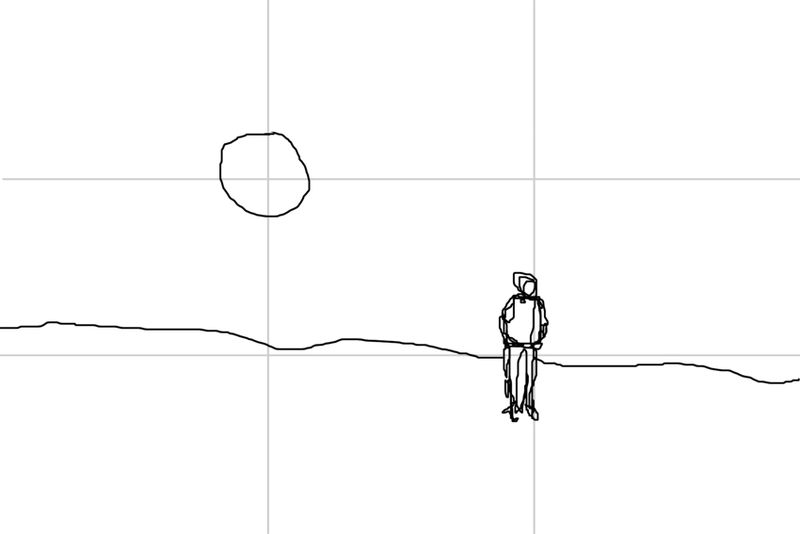 Pida a los participantes que miren a través del visor o la pantalla de sus cámaras e imaginen la imagen dividida en nueve cuadrados del mismo tamaño, como se muestra en la imagen superior. Pídales que alineen distintos planos, prestando atención a las características que se situarían a lo largo de las líneas y a las que aparecerían en las intersecciones de esas líneas.Los participantes deben comenzar fotografiando paisajes. Pídales que coloquen el horizonte a lo largo de una de las líneas horizontales.Divida a los participantes en parejas y pídales que se fotografíen el uno al otro. Los participantes deberán colocar los ojos de su compañero en la intersección de dos líneas y alinear su cuerpo con una de las líneas verticales. Luego, pídales que tomen fotografías de grupos de personas.Después de que hayan tomado varias fotografías, pídales que evalúen con el resto del grupo lo que más les gustó de las fotografías que ellos y sus compañeros han tomado.Anime a los participantes a aplicar la regla de los tercios una segunda vez, teniendo presentes los aspectos que más les agradaron de las fotografías que evaluaron en grupo y aplicando las estrategias correspondientes.Fuente: Corbett J. y White K., 2010. Exercise No. 4: The Rule of Thirds. Unit M14U05, Module M14: Documentation; in “Training Kit on Participatory Spatial Information Management and Communication”. CTA, The Netherlands and IFAD, Italy.Unidad 26Ejercicio 3: Uso experimental del zoomObjetivo:Familiarizarse con las posibilidades que ofrece el zoom de una cámara digital y decidir cuándo utilizarlo.Duración:45 minutosMateriales:Una cámara digital por participante.Procedimiento:Divida a los participantes en parejas. Pídales que ubiquen la función de zoom de sus cámaras. Puede tratarse de una ruedita o de dos botones con los signos “+” y “–”, o “W” y “T”.Pida a los participantes que miren a través del visor o de la pantalla digital que se encuentra en la parte posterior de sus cámaras digitales, y anímelos a enfocar objetos y aumentar y disminuir el zoom varias veces.Pídales que comparen la diferencia entre enfocar un objeto con un primer plano y acercarse a él físicamente (siempre que sea posible).Recuérdeles los consejos de composición. Si se usa el zoom adecuadamente, puede llenarse el encuadre de forma tal que resulte atractivo visualmente o transmita un determinado mensaje.Invite a los participantes a trabajar con un compañero y a realizar tomas de retratos con el zoom de la cámara. Los participantes deberán notar que son capaces de difuminar el fondo de una imagen y hacer más énfasis en el retrato de su compañero al alejarse de él y enfocar su rostro utilizando un primer plano.Pida a los participantes que utilicen el zoom y que se acerquen o se alejen de los sujetos de las fotografías para obtener, por lo menos, un ejemplo de cada uno de los planos:primer plano extremo,primer plano,plano medio corto,plano medio,plano largo, yplano largo extremo.Para los primeros planos extremos, los participantes deberán utilizar los ajustes macro de la cámara. Invítelos a ubicar esta función en la cámara y a experimentar con los primeros planos extremos.Después de que hayan tomado varias fotografías, pídales que evalúen con el resto del grupo lo que más les gustó de las fotografías que ellos y sus compañeros han tomado.Invite a los participantes a utilizar la función de zoom una segunda vez, teniendo presentes los aspectos que más les agradaron de las fotografías que evaluaron en grupo.Fuente: Corbett J. y White K., 2010. Exercise No. 3: Experimenting with Zoom. Unit M14U05 Module M14:Documentation; in “Training Kit on Participatory Spatial Information Management and Communication”. CTA, The Netherlands and IFAD, Italy.Unidad 26Ejercicio 4: Cómo trabajar con los ángulosObjetivo:Practicar cómo se toman fotografías utilizando diferentes ángulos de cámara.Duración:45 minutosMateriales:Una cámara digital por pareja.Procedimiento:Divida a los participantes en parejas y pídales que tomen fotografías utilizando un ángulo picado. Los participantes deben colocarse a mayor altura que sus parejas y tomar una fotografía de arriba hacia abajo. Ello puede lograrse si se colocan en la parte superior de una escalera o sobre una mesa, mientras que sus parejas se sientan en el suelo.A continuación, invite a los participantes a realizar fotografías utilizando ángulos contrapicados. En este caso, el fotógrafo debe colocarse en una posición que le permita mirar a su pareja de abajo hacia arriba.Por último, pida a los participantes que realicen fotografías utilizando un ángulo normal.Después de que hayan tomado varias fotografías, pídales que evalúen con el resto del grupo lo que más les gustó de las fotografías que ellos y sus compañeros han tomado.Invite a los participantes a que trabajen con ángulos diferentes una segunda vez, teniendo presentes los aspectos que más les agradaron de las fotografías que evaluaron en grupo y aplicando las estrategias correspondientes.Fuente: Corbett J. y White K., 2010. Exercise No. 5: Working with Angles. Unit M14U05, Module M14: Doucmentation; in “Training Kit on Participatory Spatial Information Management and Communication”. CTA, The Netherlands and IFAD, Italy.Unidad 26Ejercicio 5: Uso experimental de la LUZObjetivo:Trabajar con la cámara utilizando diferentes niveles de iluminación.Duración:45 minutosMateriales:Una cámara digital por participante.Procedimiento:Para este ejercicio, los participantes deben tomar fotografías en lugares diferentes a fin de evaluar el efecto de la iluminación.Pídales que permanezcan en el interior de la habitación y tomen fotografías:en la parte más oscura,de espaldas a una ventana, yde frente a una ventana.Pídales que usen el flash de la cámara para tomar fotografías en interiores. Quizás deseen trabajar con un compañero; en tal caso, el compañero deberá colocarse en diferentes zonas de la habitación, lo que les permitirá comparar las imágenes tomadas. Recuérdeles que deben tener en cuenta los consejos sobre la composición.A continuación, pida a los participantes que abandonen la habitación. La calidad de las fotografías que se tomen al aire libre varía considerablemente y depende de las condiciones del tiempo (en particular, si el cielo está cubierto). Por ejemplo, las fotografías que se tomen en un día soleado diferirán en gran medida de las tomadas en una tarde nublada y lluviosa.Independientemente de las condiciones del tiempo, anime a los participantes a tomar fotografías en diferentes lugares al aire libre.Pídales que tomen una fotografía de cara a la parte del cielo más iluminada.Pídales que fotografían una zona de sombras.Invítelos a dividirse en parejas y experimentar con las diferentes formas en que la luz produce sombra en sus rostros.Si desean continuar con la actividad más tarde, anímelos a tomar fotografías en diferentes momentos del día. La posición que ocupa el sol en el cielo cambia a lo largo del día e influye en la forma en que las sombras inciden sobre un sujeto y el grado en que la luz se refleja sobre él.Reúna a los participantes para que evalúen en grupo lo que más les gustó de las fotografías que ellos mismos y sus compañeros han tomado.Invite a los participantes a experimentar con la luz por segunda vez, teniendo presentes los aspectos que más les agradaron de las fotografías que evaluaron en grupo y aplicando las estrategias correspondientes.Fuente: Corbett  J. y White K., 2010. Exercise No: 2: Experimenting with Lighting. Unit M14U05, Module M14:  Documentation; in “Training Kit on Participatory Spatial Information Management and Communication”. CTA, The Netherlands and IFAD, Italy..